Western Australia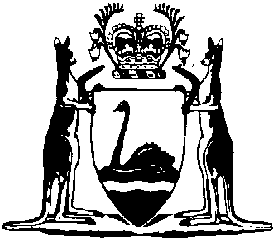 Western Australian Health Promotion Foundation Regulations 2016Compare between:[01 Jul 2019, 00-d0-01] and [15 Mar 2022, 00-e0-00]Western Australian Health Promotion Foundation Act 2016Western Australian Health Promotion Foundation Regulations 20161.	Citation		These regulations are the Western Australian Health Promotion Foundation Regulations 2016.2.	Commencement		These regulations come into operation as follows —	(a)	regulations 1 and 2 — on the day on which these regulations are published in the Gazette;	(b)	the rest of the regulations — on the day on which the Western Australian Health Promotion Foundation Act 2016 Part 6 comes into operation.3.	Foundation’s Funds		For the purposes of section 43(2) of the Act, the amount specified in Column 2 of the Table opposite a financial year specified in Column 1 is the prescribed amount for that financial year.Table	[Regulation 3 amended: Gazette 14 May 2019 p. 1423.]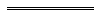 NotesThis is a compilation of the Western Australian Health Promotion Foundation Regulations2016 and includes amendments made by other written laws table. Compilation tableColumn 1
Financial yearColumn 2
$1 July 2019 — 30 June 202023 064 0001 July 2020 — 30 June 202123 421 0001 July 2021 — 30 June 202223 949 000CitationCommencementWestern Australian Health Promotion Foundation Regulations 2016 26 Jul 2016 p. 3149r. 1 and 2: 26 Jul 2016 (see r. 2(a));
Regulations other than r. 1 and 2: 1 Sep 2016 (see r. 2(b) and Gazette 26 Jul 2016 p. 3145) Western Australian Health Promotion Foundation Amendment Regulations 201914 May 2019 p. 1423r. 1 and 2: 14 May 2019 (see r. 2(a));
Regulations other than r. 1 and 2: 1 Jul 2019 (see r. 2(b))